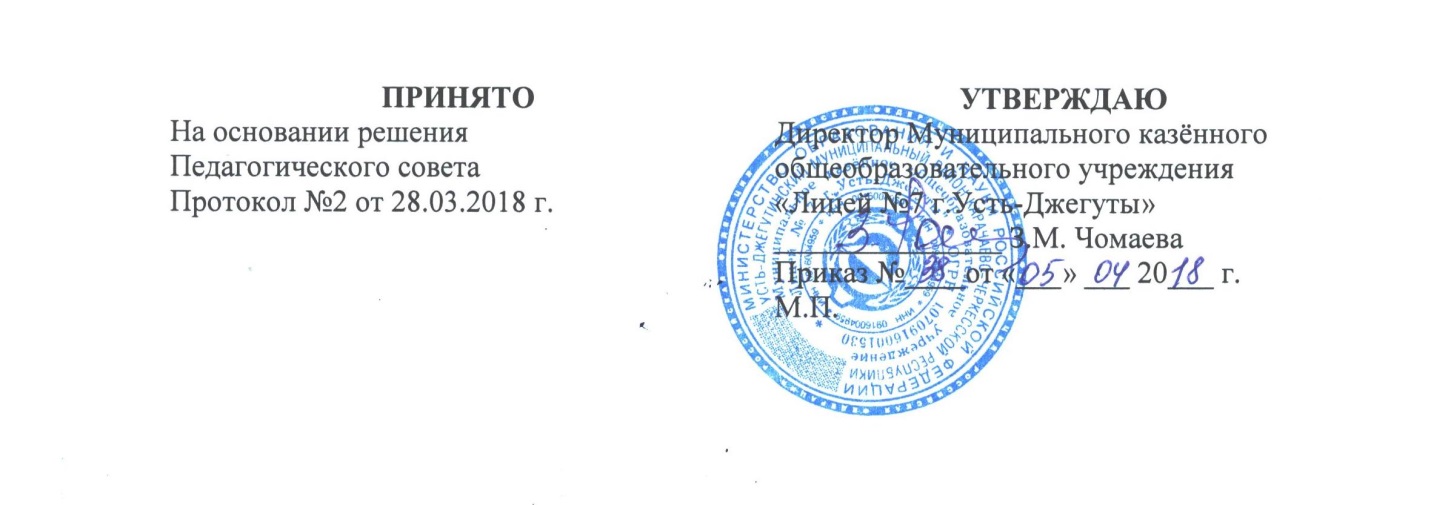 ПОЛОЖЕНИЕ 
об общем собрании учащихся
Муниципального казённого образовательного учреждения «Лицей №7 г.Усть-Джегуты»
1. Общие положения 
1.1 Настоящее положение разработано  в соответствии с ч.4.ст26 Федерального закона «Об образовании в Российской Федерации» от 29.12.2012 г. № 273-ФЗ  и Уставом  Муниципального казённого образовательного учреждения «Лицей №7 г.Усть-Джегуты», (далее — Учреждение). 
1.2.Общее собрание учащихся — коллегиальный орган ученического самоуправления Учреждения, представляющий интересы всех обучающихся Учреждения, действующий в целях развития и совершенствования образовательного и воспитательного процесса. 
1.3. Участниками общего собрания учащихся Учреждения являются все обучающиеся, достигшие 14-летнего возраста. 
1 .4.Срок данного Положения не ограничено данное Положение действует до принятия нового. 2. Основные задачи общего собрания учащихся 
2.1. Обеспечение эффективного взаимодействия учащихся, их родителей и учителей в условиях развития воспитательной системы лицея; 
2.2. Оптимальное решение повседневных задач воспитания с учетом личностно ориентированного подхода и миссии лицея; 
2.3. Приобретение детьми знаний, умений и навыков самоуправления, демократического стиля взаимоотношений; 
2.4. Самовоспитание и саморазвитие детей в условиях существующей воспитательной системы лицея. 3. Функции общего собрания учащихся
В компетенцию общего собрания учащихся Учреждения входит: 
- 3.1 выбор членов Совета лицея из числа учащихся третьей ступени образования; 
- 3.2 обсуждение и принятие основных направлений деятельности коллектива учащихся; - 3.3 решение вопросов, связанных с участием учащихся в управлении Учреждения, совместной работой органов общественного самоуправления учащихся, учителей, родителей; 
- 3.4 внесение предложений по совершенствованию учебно-воспитательного 
процесса; 
- 3.5 заслушивание отчетов и информации, оценивание результатов деятельности ученического Совета Учреждения. 
4.Права общего собрания учащихся 
4.1 .Общее собрание учащихся имеет право: 
- выбирать членов Совета лицея; 
- выбирать членов ученического Совета Учреждения; 
- требовать у членов ученического Совета Учреждения выполнения и (или) контроля выполнения его решений. 
4.2.Каждый член общего собрания учащихся имеет право: 
- потребовать обсуждение общим собранием учащихся любого вопроса, входящего в его компетенцию, если это предложение поддержит не менее одной трети членов собрания; 
- при несогласии с решением общего собрания учащихся высказать свое мотивированное мнение, которое должно быть занесено в протокол. 
5.Организация управления общим собранием учащихся 
5.1 .В состав общего собрания учащихся входят все обучающиеся, достигшие 14-летнего возраста. 
5.2.Общее собрание учащихся избирает из своего состава ученический Совет Учреждения. 
5.З.для ведения заседаний общего собрания учащихся из своего состава выбирает председателя и секретаря сроком на 1 учебный год. 
5.4.В необходимых случаях на заседание общего собрания учащихся приглашаются педагогические, медицинские и другие работники. Учреждения, представители общественных организаций, учреждений, родители, представители Учредителя. Необходимость их приглашения определяется председателем ученического Совета Учреждения. 
5.5.Общее собрание учащихся Учреждения ведет председатель ученического Совета Учреждения. 
5 .6. Председатель общего собрания учащихся: 
- обеспечивает посещаемость ученического собрания 
- организует подготовку и проведение общего собрания учащихся; 
- определяет повестку общего собрания учащихся; 
- взаимодействует с членами ученического Совета Учреждения; 
- взаимодействует с директором Учреждения по вопросам ведения собрания, выполнения его решений. 
5.8.Общее собрание учащихся работает по плану, составляющему часть годового плана работы Учреждения. 